 ПРАЗДНИК  «ЗОЛОТАЯ ВОЛШЕБНИЦА-ОСЕНЬ»Цель: расширить знания учащихся об осени.Задачи:расширить знания учащихся о приметах и красках осени;развивать творчество и фантазию учащихся;воспитывать бережное отношение к природе;вовлечь воспитателей в подготовку и проведение праздника (поделки из природного материала, изготовление костюмов, выставка работ, участие в концерте).Роль Осени исполняет старшеклассница. Оборудование:- выставка рисунков об осени; - овощи и фрукты;- предметы, необходимые для игр (шишки, мешки, шарфы); - музыкальный центр; баян. Зал красочно украшен воздушными шарами, осенними листьями. На столах букеты из осенних листьев, сделанные детьми. На доске надпись "Праздник Осени", на стенах плакаты с приметами осени, иллюстрации и рисунки детей. В зале дети и гости.Ведущий.Солнышко не хочет землю согревать,Листья пожелтели, стали опадать.Часто дождик льется, птицы улетают,Урожай в саду и в поле убирают.Кто из вас, ребята, знает,Это все когда бывает?Дети. Осенью!Ведущая. Правильно, ребята, пришла к нам золотая осень. Очень красивое, но немного грустное время года...Нет, грустить нам не годится,Давайте будем веселиться!На праздник Осень позовем,Станцуем, весело споем,Для Осени стихи расскажемИ в играх все себя покажем!Повторяйте все за мной: «Осень, Осень, приходи, волшебство нам подари!»Дети. Осень! Осень! Приходи! Волшебство нам подари!(Под музыку входит Осень с букетом осенних листьев в руке.)Осень.    Меня вы звали? Вот и я!    Привет осенний вам, друзья!     Вы рады встретиться со мной?     Вам нравится наряд лесной?     Я пришла на праздник к вам                               Петь и веселиться.     Я хочу со всеми здесь     Крепко подружиться! Ведущий. И мы очень рады видеть тебя! Ведь наш праздник посвящен тебе, золотой волшебнице Осени! (учащиеся 2 и 3 класса читают стихи)Ученик 1.Здравствуй, наша Осень,Осень золотая!В ласковую просиньПтицы улетают.Всюду бабье летоРаспустило косы,Взрослые и детиЛюбят тебя, Осень! И т.д.Ведущий.Так давайте славить осеньПесней, пляской и игрой.Будут радостными встречи.Осень это праздник твой! (Дети поют песню «Осень пришла»,  3 класс).Ведущий: - Осень! Посмотри, что наши ребята умеют делать своими руками. Выставка поделок и рисунков по теме «Осень»Проводится игра.Ведущий.  А ещё наши ребята приготовили тебе частушки. ( учащиеся 4 класса исполняют частушки)Ведущий.    Собирают осенью урожай плодов.     Много людям радости после всех трудов.     И мы тебя встречаем     Богатым урожаем. (Выходят дети  2 класса и исполняют «Огородную хороводную»).Осень. Вижу я, что здесь собрались умные, веселые, находчивые ребята. Об осени много знаете, любите ее, почитаете. Нравится мне у вас. Спасибо за прием!Со мной поиграйте,Загадку отгадайте, Если отгадаете – Сюрприз получаете.1.        Весной веселит, летом холодит.Осенью питает, зимой согревает (лес).2.        В сенокос горька, в мороз сладка.Что за ягодка?  (рябина)3.        Пусты поля, мокнет земля.Дождь поливает. Когда это бывает?  (осенью) 4. Кто всю ночь по крыше бьёт, да постукивает и бормочет, и поёт, убаюкивает. (Дождь) 5. Наши поросятки выросли на грядке к солнышку бочком, хвостики крючком. (Огурцы) 6. Конь бежит, земля дрожит. (Гром) 7. Летом вырастают, а зимой опадают. (Листья)Ведущий.Много нынче об осени мы говорили,Радовались ей и с нею грустили.Все же удивительное время года –То прекрасная пора, то непогода...  - А сейчас мы предлагаем вам немного отдохнуть и посмотреть коллекцию осенней моды. А осень поможет выбрать нам лучший осенний наряд. (Показ мод).Исполняется песня. Проводится игра. Ведущий.А теперь давайте потанцуем!Мальчики девочек на танец приглашаютИ для Осени в подарок танец начинают! (Исполняется танец «Море волнуется»).Осень.Славно мы повеселились,Очень крепко подружились.Но теперь пришла пораРасставаться, детвора!А на память я всем вамЯблоки сейчас раздам.Ведущий.Уходит осень щедрая от нас.Ее теплом мы были все согреты.И пусть останется в сердцах у васНаш бал, прошедший в зале этом.(Под спокойную музыку Осень раздает детям из своей корзинки яблоки).ПРАЗДНИК  «ЗОЛОТАЯ ВОЛШЕБНИЦА-ОСЕНЬ»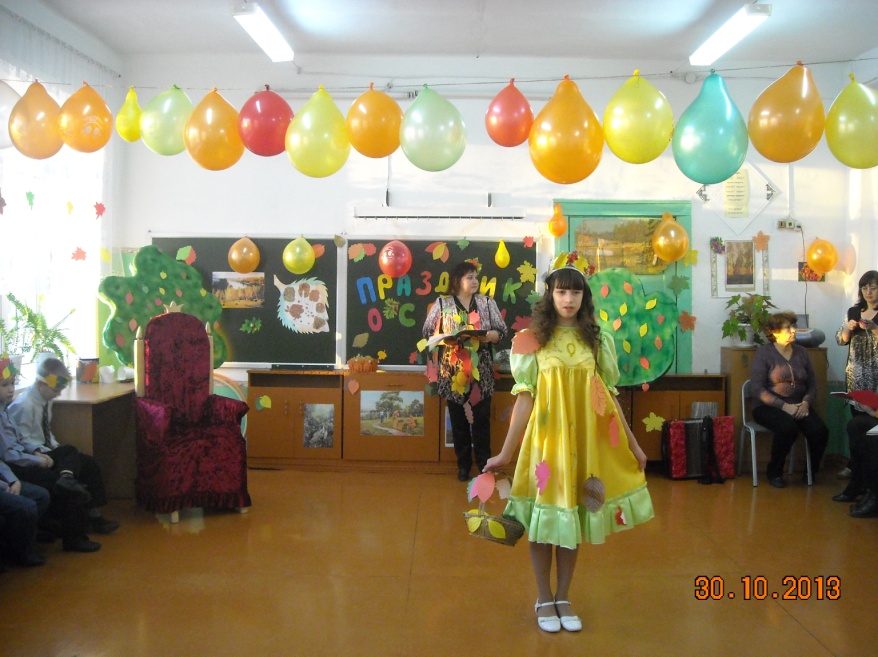 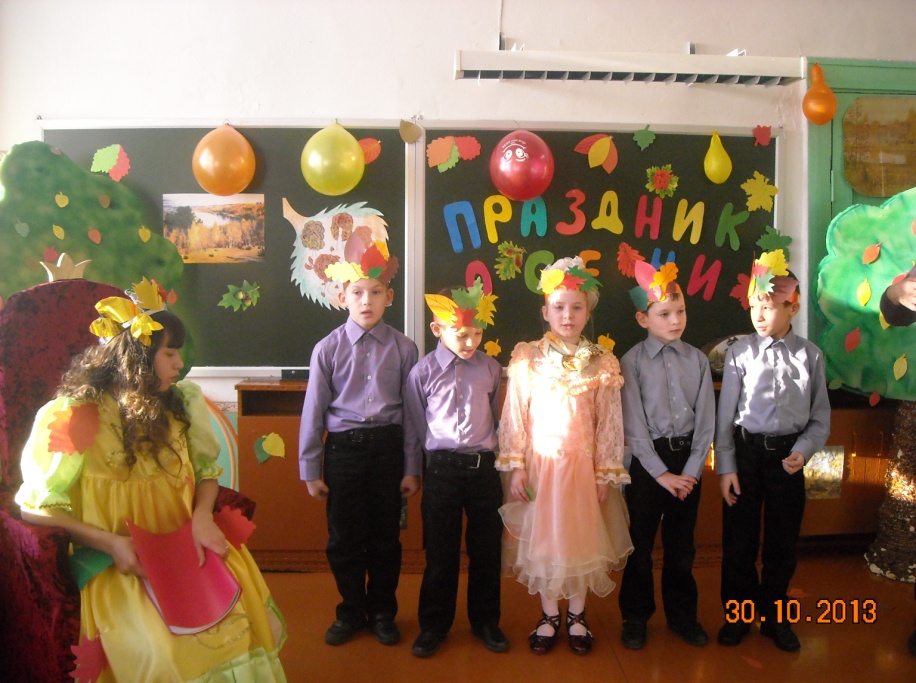 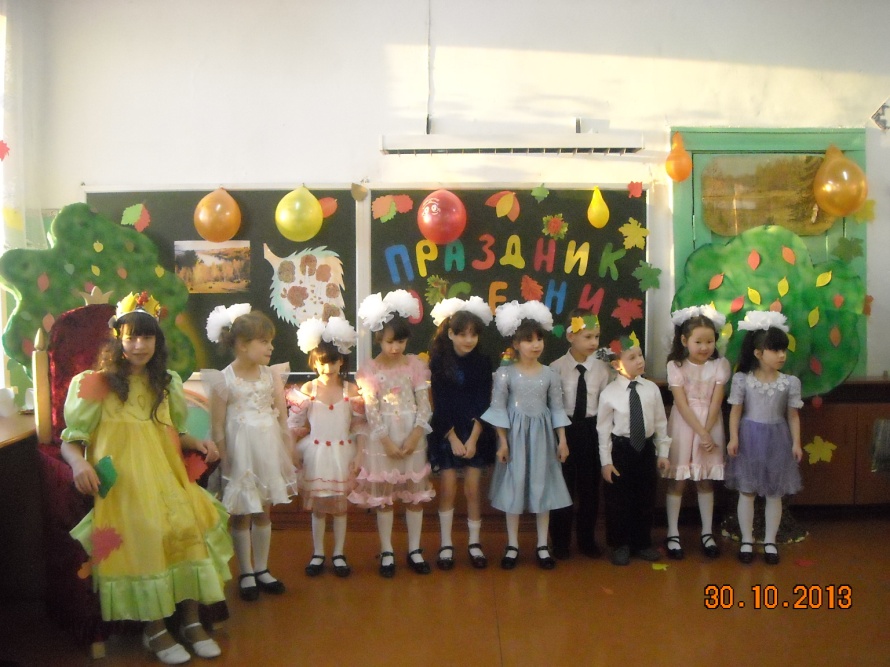 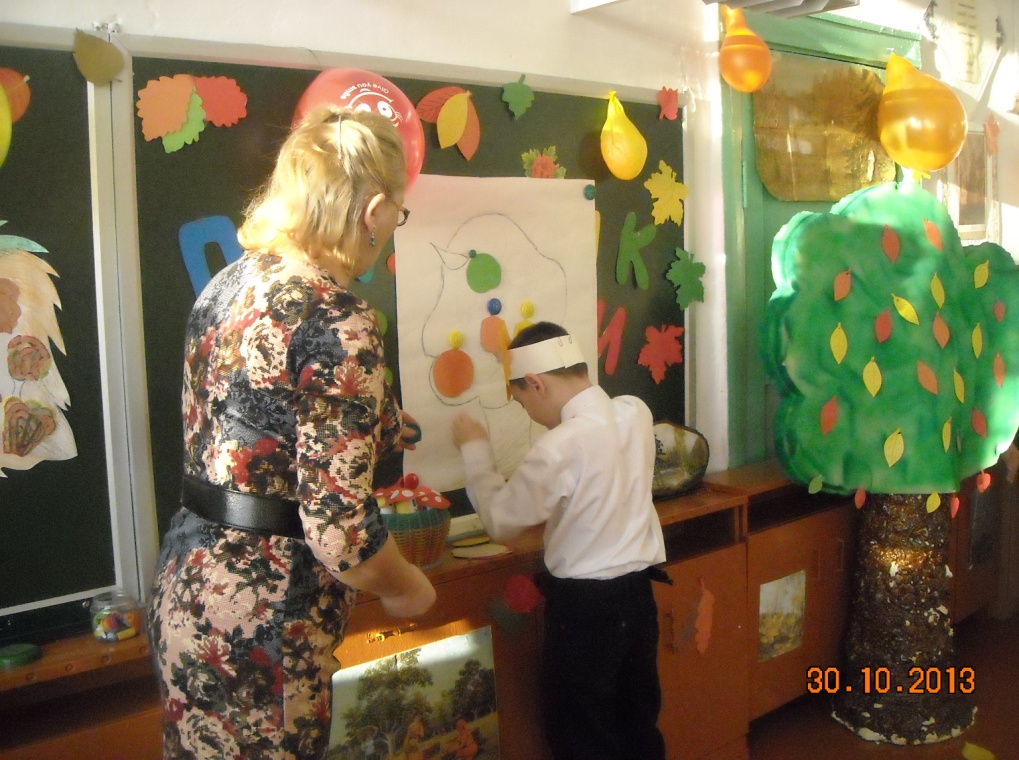 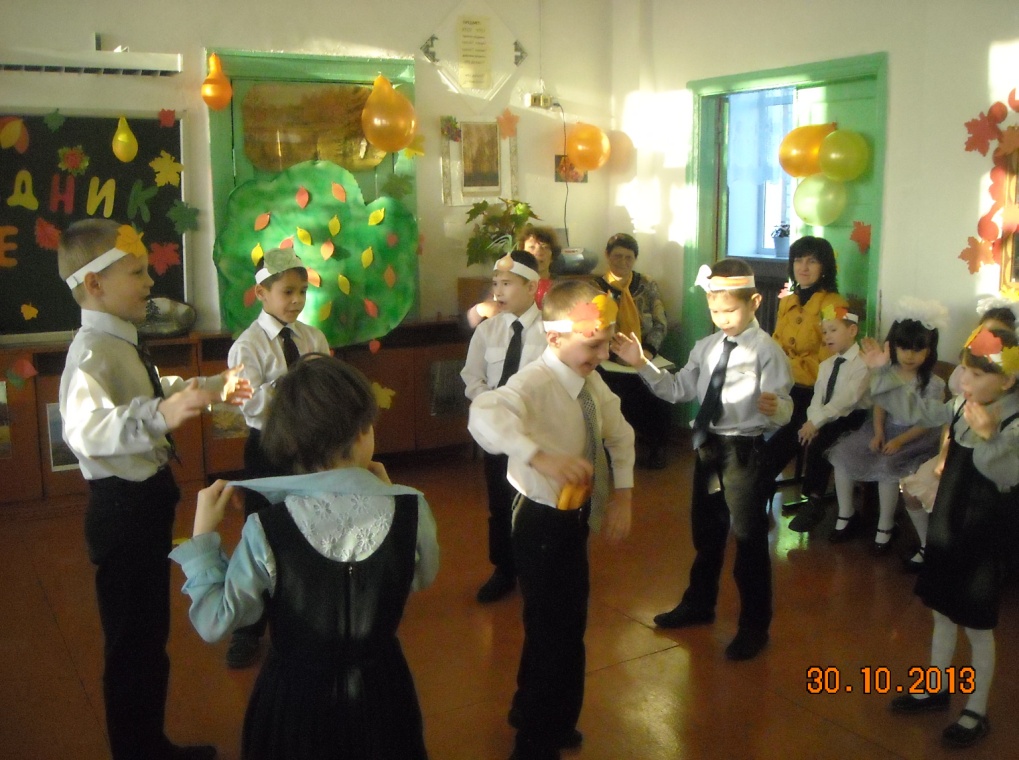 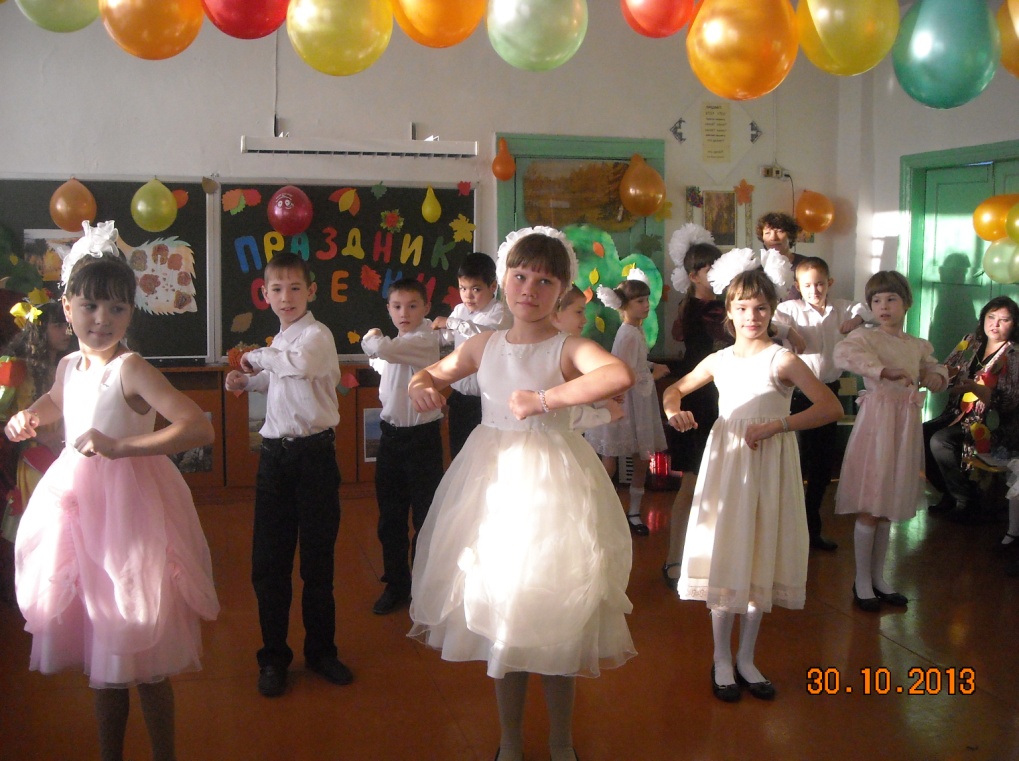 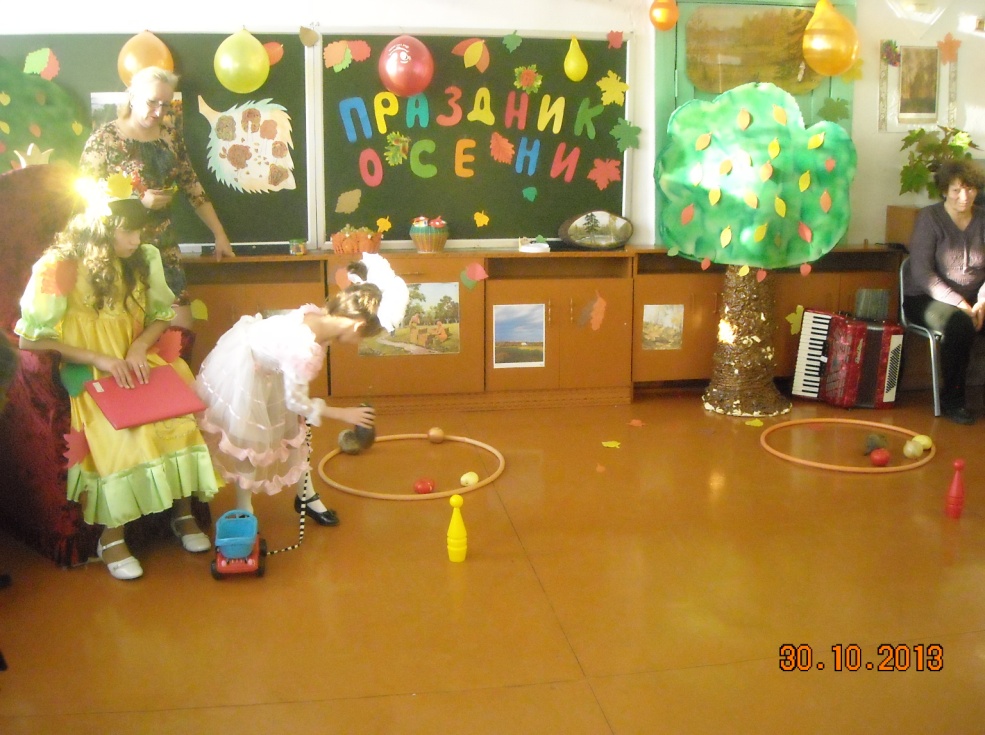 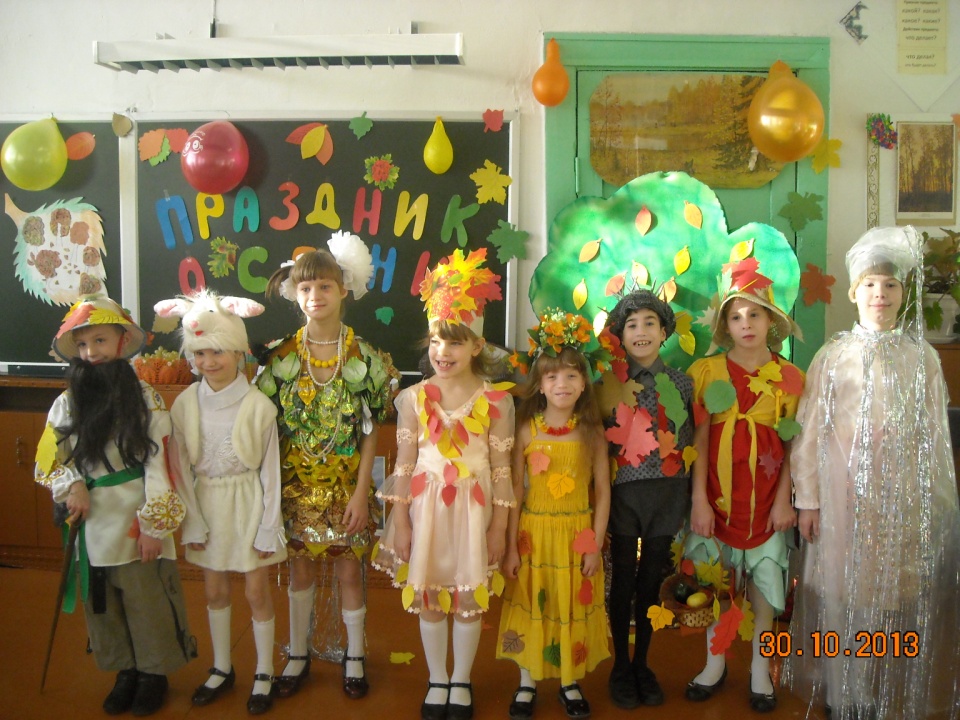 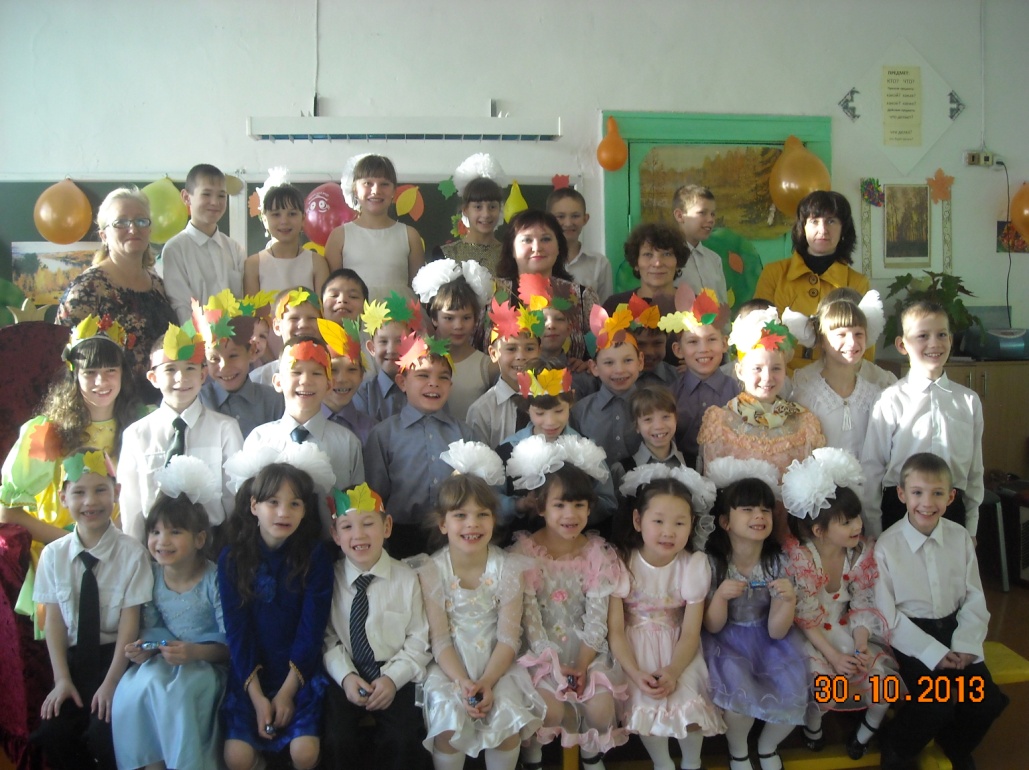 